Załącznik do Uchwały Zarządu Województwa Opolskiego Załącznik nr 1 do SWZ  Nr postępowania: DOA-ZP.272.45.2022OPIS PRZEDMIOTU ZAMÓWIENIA NA USŁUGĘ REALIZACJI FILMU EDUKACYJNEGO WRAZ  Z OBUDOWĄ METODYCZNĄ W RAMACH PROJEKTU PN. "MAMY RADY NA ODPADY" – KAMPANIA EDUKACYJNA NA TERENIE WOJEWÓDZTWA OPOLSKIEGO. WPROWADZENIEUrząd Marszałkowski Województwa Opolskiego wraz z partnerami realizuje projekt „MAMY RADY NA ODPADY”- kampania edukacyjna na terenie województwa opolskiego. Projekt ma charakter innowacyjnego podejścia do edukacji w zakresie gospodarowania odpadami i polega na przeprowadzeniu kompleksowej kampanii edukacyjno-informacyjnej o zasięgu regionalnym (wojewódzkim), skierowanej do dzieci, młodzieży i dorosłych mieszkańców województwa opolskiego.Głównym celem projektu jest osiągnięcie wyższych poziomów odzysku i recyklingu poprzez zwiększenie świadomości i kompetencji mieszkańców województwa opolskiego w zakresie prawidłowego postępowania z odpadami komunalnymi.Jednym z narzędzi edukacyjnych w ramach ww. projektu jest film edukacyjny będący przedmiotem niniejszego zamówienia.CEL REALIZACJI ZAMÓWIENIAPrzedmiotem zamówienia jest kompleksowa produkcja filmu edukacyjnego dla uczniów klas VII-VIII szkół podstawowych wraz z obudową metodyczną w ramach projektu pn. "MAMY RADY NA ODPADY" – kampania edukacyjna na terenie województwa opolskiego.Realizacja zamówienia ma pozwolić na włączenie problematyki ekologii integralnej i gospodarki cyrkulacyjnej do programów edukacyjnych szkół w województwie opolskim oraz zrealizować główne założenie tj. wzrost wiedzy i świadomości ekologicznej w zakresie prawidłowej gospodarki odpadami.GRUPA DOCELOWAUczniowie klas VII-VIII szkoły podstawowejPRZYGOTOWANIE SCENARIUSZA FILMU EDUKACYJNEGOWykonawca przygotuje scenariusz filmu edukacyjnego na bazie i w oparciu o wytyczne zawarte 
w OPZ.Do 10 dni roboczych od zawarcia umowy Wykonawca przedstawi Zamawiającemu scenariusz filmu do akceptacji. Zamawiający może wnosić uwagi do przedstawionego scenariusza, 
a Wykonawca zobowiązuje się ja wprowadzić aż do momentu ostatecznej akceptacji.Zamawiający zastrzega sobie prawo do wnoszenia uwag lub akceptacji scenariusza filmu w terminie 3 dni roboczych od dnia otrzymania materiału, a Wykonawca zobowiązuje się je wprowadzić w terminie 3 dni roboczych od dnia przekazania uwag.Fabuła filmu edukacyjnego ma:zostać dostosowana do możliwości percepcyjnych i uwarunkowań rozwojowych uczniów w wieku klas VII – VIII szkoły podstawowej oraz powinna zawierać elementy edukacyjne w zakresie prawidłowej gospodarki odpadami,przedstawiać dwie drogi tego samego odpadu z wyszczególnieniem:pierwsza część ma przedstawić drogę odpadu niesegregowanego, z ukazaniem jak to oddziałuje na środowisko (element zaśmiecania lądu, oceanów, jak oddziałuje to na zwierzęta, mają być zawarte informacje o tym ile rozkłada się taki odpad, o paleniu odpadów przez człowieka),druga część ma przedstawiać drogę tego samego odpadu, ale, który trafia do kosza jako odpad segregowany a następnie zostanie przetworzony. Ma zostać ukazana cała droga tego odpadu od wyrzucenia do kosza, poprzez zakłady w których będzie przetwarzany po ukazanie efektu końcowego czyli powstanie przetworzonego produktu. ukazać zalety używania przedmiotów wielokrotnego użytku,ukazać pozytywne zachowania i korzyści płynące z recyklingu, ukazać negatywne skutki braku segregacji odpadów,zawierać krótki opis wraz ze wskazaniem, opisem jak segregować odpady,pokazać postacie ludzkie – grane przez aktorów.PRZYGOTOWANIE PROJEKTU OBUDOWY METODYCZNEJWykonawca przygotuje  obudowę metodyczną na bazie i w oparciu o wytyczne zawarte w OPZ.Do 10 dni roboczych od zawarcia umowy Wykonawca przedstawi Zamawiającemu obudowę metodyczną( projekt graficzny wraz z pełną treścią) do akceptacji. Zamawiający może wnosić uwagi do przedstawionej obudowy metodycznej, a Wykonawca zobowiązuje się ja wprowadzić aż do momentu ostatecznej akceptacji.Zamawiający zastrzega sobie prawo do wnoszenia uwag do obudowy metodycznej w terminie 3 dni roboczych od dnia otrzymania materiału, a Wykonawca zobowiązuje się je wprowadzić w terminie 3 dni roboczych od dnia przekazania uwag.Obudowa metodyczna powinna umożliwić nauczycielowi przeprowadzenie zajęć dla uczniów klas VII-VIII z wykorzystaniem filmu edukacyjnego.Obudowa metodyczna ma zawierać plan pracy dla nauczyciela, który będzie odnosił się do scenariusza filmu edukacyjnego i będzie stanowił jego rozszerzenie lub uzupełnienie w zakresie gospodarowania odpadami.Obudowa metodyczna ma mieć formę elektroniczną i ma na celu umożliwienie przeprowadzenia zajęć lekcyjnych oraz utrwalenia przekazanych w filmie treści edukacyjnych. Po stronie Wykonawcy należy opracowanie merytoryczne, graficzne oraz korekta językowa obudowy metodycznej.Obudowa metodyczna do filmu edukacyjnego powinna posiadać:tekst wyrównany do lewej strony, niejustowany,czcionka musi mieć rozmiar minimum 12 i jej krój ma być pozbawiony ozdobników w postaci szeryfów – końcówki znaków są proste (na przykład Helvetica, Arial, Calibri, Tahoma),należy stosować interlinię między wierszami: 1,15 lub 1,5,ma zostać opracowana w polskiej wersji językowej,odpowiednie oznaczenie promocyjne,elementy grafiki i animacji komputerowej, np. obrazy, zdjęcia, rysunki, ClipArt w ilości przynajmniej 1 na cały materiał,Format, kolorystykę oraz tekst dostosowany do potrzeb osób z niepełnosprawnościami z uwzględnieniem: -  wytycznych WCAG 2.1 https://firr.org.pl/polskie-tlumaczenie-wcag21/          - oraz wytycznych w zakresie realizacji zasad również szans i niedyskryminacji, w tym dostępności dla osób z niepełnosprawnościami oraz zasady równości szans kobiet i mężczyzn w ramach funduszy unijnych na lata 2014-2020) https://www.funduszeeuropejskie.gov.pl/strony/o-funduszach/dokumenty/wytyczne-w-zakresie-realizacji-zasady-rownosci-szans-i-niedyskryminacji-oraz-zasady-rownosci-szans/ASPEKTY TECHNICZNE FILMU EDUKACYJNEGOPrzedmiotem zamówienia jest produkcja filmu edukacyjnego o tematyce gospodarki odpadami wraz z obudową metodyczną do filmu wg następujących wymagań technicznych:film wykonany w polskiej wersji językowej oraz napisy w wersji polskojęzycznej oraz ukraińskojęzycznej z opcją włącz/wyłącz,czas trwania filmu: 20-25 minut,Wymagania emisyjne dotyczące obrazu (co najmniej):- rozdzielczość: [Full HD] 1920x 1080,- prędkość: 25 fps,- skanowanie: progresywne,- aspekt piksela: kwadratowy, 1x1,- kolory: liniowa przestrzeń RGB,- bitrate: 100 Mbps,Wymagania emisyjne dotyczące dźwięku (co najmniej):- parametry pliku audio: .wav, 24bit, 48kHz,- ścieżki dźwiękowe: .wav [2.0 / 5.1],- rozkład kanałów w wielokanałowym pliku .wav - dźwięk stereofoniczny 2.0 [1-L, 2-R],- synchronizacja i czas trwania ścieżki dźwiękowej powinny być dopasowane 
do pliku z którym ma zostać wyemitowana.Dostosowanie filmu edukacyjnego do potrzeb osób z niepełnosprawnościami (dysfunkcją narządu słuchu oraz dysfunkcją narządu wzroku). W tym celu do filmu Wykonawca przygotuje:napisy w języku polskim i ukraińskim, które będą zsynchronizowane z nagraniem (napisy rozszerzone przygotowane w pliku srt.) według poniższej specyfikacji:-napisy zamieszczone w dolnej części ekranu, - czcionka wykonanych napisów musi być czytelna (bezszeryfowy font, zawsze ten sam),- zachowany musi być odpowiedni kontrast napisów (napisy w kolorze białym) do tła (czarne tło, jasny font), - napisy nie mogą zasłaniać innych elementów obrazu,- wyświetlanie tekstu powinno trwać min. 3 sekundy i powinno być zsynchronizowane z obrazem (Zamawiający dopuszcza żeby pojedynczy napis wyświetlany był nie krócej niż 2 sekundy i nie dłużej niż 7 sekund. Czas wyświetlania powinien być dopasowany do długości tekstu  i pozwalać na wygodne odczytanie),- długie napisy muszą być wyświetlane w formacie dwuwiersza, przy czym jeden wiersz nie powinien mieć więcej niż 40 znaków, - napisy powinny składać się ze zdań pojedynczych, jedna myśl w jednym zdaniu, nie należy rozbijać związków międzywyrazowych, - napisy rozszerzone zawierają wszystkie wypowiedzi ustne oraz informacje o dźwiękach istotnych dla zrozumienia treści, - kwestie dialogowe poprzedzane są myślnikiem. Jeżeli z obrazu nie da się wywnioskować, kto wypowiada daną kwestię, osobę oznacza się odpowiadającym mu kolorem lub identyfikuje  w inny sposób (imię, pseudonim, postać);transkrypcję w języku polskim i ukraińskim według poniższej specyfikacji:- transkrypcja powinna być zapisana i przekazana w pliku tekstowym, - powinna zawierać informacje, kto w danym momencie się wypowiada, - istotne informacje powinny być w nawiasie, audiodeskrypcję w języku polskim i ukraińskim według poniższej specyfikacji:- lektor opisuje to, co widać, bez interpretacji, chyba że okaże się to niezbędne dla zrozumienia treści, - wypowiedzi lektora umieszczane są na ścieżce dźwiękowej w taki sposób, by nie przeszkadzały słuchaniu wypowiedzi na głównej ścieżce, - głos lektora nie powinien być znacząco głośniejszy ani cichszy od podstawowej ścieżki dźwiękowej, - jeżeli w nagraniu znajdują się napisy, powinny być one odczytane przez lektora;- wersja filmu z audiodeskrypcją powinna być opatrzona symbolem osób niedowidzących, tj. symbolem przekreślonego oka.Film edukacyjny będzie udostępniony w wersji elektronicznej oraz on-line wraz z obudową metodyczną.Wykonawca musi dysponować profesjonalnym sprzętem niezbędnym do realizacji zadania ze szczególnym uwzględnieniem pozycji, które mają bezpośrednie przełożenie na uzyskanie możliwie najlepszego, dynamicznego przekazu w efekcie końcowym, w tym zwłaszcza: profesjonalne kamery, profesjonalny sprzęt dźwiękowy i oświetleniowy, system stabilizacji obrazu, kran kamerowy, itd.Wykonawca musi dysponować profesjonalnym zapleczem technicznym w zakresie postprodukcji (montaż, udźwiękowienie i koloryzacja).Wykonawca zobowiązuje się zapewnić profesjonalną obsługę planu.Do obowiązków Wykonawcy należy dostosowanie filmu do potrzeb osób z niepełnosprawnościami, czyli wykonanie napisów (plik w formacie .srt) oraz audiodeskrypcji (tj. werbalnego opisu treści wizualnych przekazywanych drogą słuchową osobom niewidomym i słabowidzącym). Należy przygotować 2 wersje wszystkich materiałów video: w wersji z audiodeskrypcją i bez audiodeskrypcji. Film edukacyjny ma zostać przygotowany z uwzględnieniem:-  wytycznych WCAG 2.1 https://firr.org.pl/polskie-tlumaczenie-wcag21/- oraz wytycznych w zakresie realizacji zasad również szans i niedyskryminacji, w tym dostępności dla osób z niepełnosprawnościami oraz zasady równości szans kobiet i mężczyzn w ramach funduszy unijnych na lata 2014-2020) https://www.funduszeeuropejskie.gov.pl/strony/o-funduszach/dokumenty/wytyczne-w-zakresie-realizacji-zasady-rownosci-szans-i-niedyskryminacji-oraz-zasady-rownosci-szans/Wykonawca zapewni podkład muzyczny (możliwość wyboru z co najmniej 2 propozycji).  Wykonawca opracuje i/lub pozyska materiały dźwiękowe na potrzeby zamówienia (zgodnych prawem autorskim i wolnych od roszczeń osób trzecich). Wykonawca dostarczy Zamawiającemu oświadczenie o nabyciu praw do użycia wybranego przez Zamawiającego fragmentu muzycznego do produkcji materiału promocyjnego będącego przedmiotem niniejszego zamówienia.ZASADY REALIZACJI ZAMÓWIENIAZamawiający zastrzega sobie prawo do organizowania spotkań roboczych (maksymalnie 2)                      z Wykonawcą w siedzibie Zamawiającego lub w formie telekonferencji. Wykonawca zobowiązuje się uczestniczyć  w każdym z tych spotkań w terminach wyznaczonych przez Zamawiającego.Wykonawca w realizacji przedmiotu zamówienia uwzględnia wszelkie koszty związane 
z przygotowaniem, nagraniem oraz dystrybucją produkcji filmowej oraz koszty związane 
z opracowaniem i przygotowaniem obudowy metodycznej do filmu.Wykonawca dostarczy ostateczną wersje filmu wraz z obudową metodyczną do siedziby Zamawiającego (Urząd Marszałkowski Województwa Opolskiego), na nośniku cyfrowym w rozszerzeniu umożliwiającym umieszczenie oraz odtwarzanie i pobieranie ich z serwisów internetowych.Zamawiający zastrzega sobie prawo do wglądu w realizację prac i zgłaszania uwag na każdym etapie realizacji przedmiotu zamówienia.W przypadku stwierdzenia realizacji Przedmiotu Zamówienia niezgodnie z Umową lub Opisem Przedmiotu Zamówienia, Wykonawca zobowiązany jest do usunięcia wad w terminie wskazanym przez Zamawiającego, jednakże nie krótszym niż 3 dni robocze.Wykonawca w ramach wynagrodzenia ustalonego w umowie zawartej z Zamawiającym przekaże prawa autorskie do wykorzystywania zrealizowanego filmu wraz z obudową metodyczną. Szczegółowe zapisy zawarte w § 10 Projektowanych postanowieniach umowy.ZASADY OZNAKOWANIAWszystkie materiały zrealizowane w ramach zamówienia muszą zostać odpowiednio oznakowane zestawem znaków wskazujących na ich finansowanie ze środków RPO WO 2014-2020: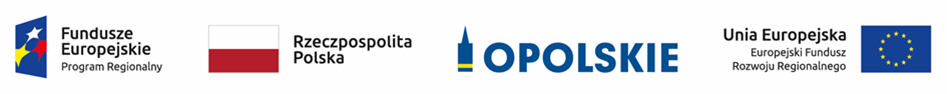 Wykonawca powinien również przy oznakowaniu wszystkich materiałów użyć również logotypów projektu, zgodnie z „księgą znaku Rady na odpady”, która zostanie przekazana Wykonawcy po zawarciu umowy.Zamawiający  w terminie 2 dni roboczych od dnia zawarcia umowy przekaże drogą elektroniczną Wykonawcy zestawienia znaków w odpowiednich formatach.